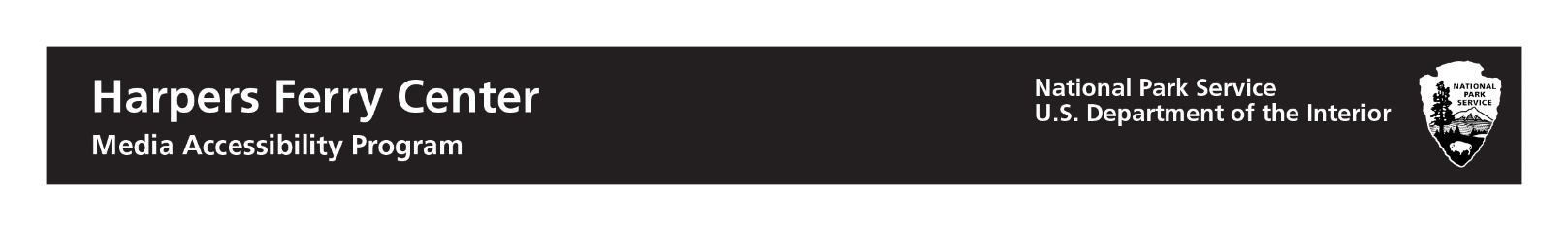 Interpretive Media Accessibility ChecklistThis is a simple tool to assist parks in identifying gaps in accessibility for interpretive media and services in order to take action and to request funding to mitigate them. This is a broad-level tool for common interpretive media and does not evaluate the quality of existing services or address all details of accessibility requirements. The appendix has definitions and resources.Instructions: Check yes or no for each type of interpretive media. “No” indicates where mitigation is needed to meet basic interpretive media accessibility requirements.Additional Notes:Resources and DefinitionsLaw, Regulation and PolicyCFR 14, Subpart E, 15.501 - 17.570 (applicable to Section 504 of the 1973 Rehabilitation Act as amended, including program access, effective communication and auxiliary aids).NPS DO 42: Accessibility for Visitors with Disabilities in NPS Programs and Services. U.S. Access BoardInformation and Communication Technology (ICT) Final Standards and Guidelines (applicable to Section 508 of the 1973 Rehabilitation Act as amended).Architectural Barriers Act Standards (applicable to the built environment)Resources and GuidelinesNPS HFC Media Accessibility GuidelinesNPS Digital Community: Digital AccessibilityNPS Digital Community: Guidance on Park Accessibility Webpages in CMSDOI SOPs for Creating Accessible Audio/Visual MediaGSA Section508.govHighlights of Common Interpretive Media Terminology and StandardsCaptions (open): DOI requires open captions for all videos shown on-site. (Civil Rights Directive 2008-05) Captions (closed): Closed captions are preferred for online programming and sales videos because of the feature to enable users to adjust the size, font and color of the captions. (Note: This requirement is not in contradiction with DOI’s open caption policy and is clarified in the DOI SOPs for Creating Accessible Audio/Visual Media.)Front Approach: A front approach for all visitors, including visitors who use wheelchairs, is important for tactiles. Other exhibit components, such as artifact displays, will require front approach as well in order to fully examine the content.Online Interpretation: Videos and presentations posted online need to be captioned and audio-described. Audio-only programs must be captioned. Consult with your regional web coordinator and the digital community for posting requirements and guidance. Mechanical Interactives and Experiences: These include flipbooks, pull drawers, switches, cranks and photo opportunities that require access into interactive structures. Operability includes the ability to operate the interactives with a closed fist and with 5lbs or less pressure. These interactives must be accessible to adults and children.Tactilely Discernible Operation for Touchscreen Interactives: Exhibit input controls are discernible (meaning easily detected and understood by touch; for example, keypads and buttons with raised lined arrows or dots differentiating the control feature of each button), they are operable by touch, do not activate the program and are within reach range of the user, including both children and adults.Tactile Elements: Tactile elements are used to communicate an exhibit’s or wayside’s central messages and stories and must be accessible to adults and children. Common tactile components include maps, reproductions of artifacts and objects, and architectural models. Not every exhibit or wayside requires a tactile. Tactile experiences of key concepts that are critical for understanding the story and resource contribute to providing more equitable and interpretively robust experiences. Tactile Floorplans: Tactile floorplans in visitor centers typically include the general layout of the visitor center with key areas, such as restrooms, information desk, museum store, and theater. Floorplans are intended to provide general orientation to the space and must be accessible to adults and children. They are not intended to provide detailed navigation.Touchscreen Interactives: Designing accessible and compliant touchscreen interactive programs requires complex knowledge of accessibility standards. The NPS 508 Coordinator and the digital community can be consulted about standards, approvals and testing.Publications: Alternative formats produced for people who are blind or have low vision require description of all visual components of the original brochure.Viewing Heights: Exhibits that require visitors to peer into, down or across to something must be accessible to adults and children.ContactsWASO Accessibility: Provides servicewide support on accessibility to parks and regions.Jeremy_Buzzell@nps.gov HFC Interpretive Media Accessibility: Specializes in accessibility for interpretive mediaMichele_Hartley@nps.govRegional Accessibility Coordinators and Regional Web Coordinators:Regional Interpretation and Education chiefs and Facility Management chiefs have contact informationNPS Digital Community: For online and technology-based accessibility guidanceCommunity Accessibility Contacts: Cultivate a network of professionals and user-experts within the disability community with whom you can consult and elicit feedback.Program TypeYesNoNotesVideo Program with SoundOpen CaptionsAudio DescriptionAssistive ListeningVideo Program with No SoundAudio DescriptionLabel Indicating No SoundExhibit Audio ProgramsOpen CaptionsAssistive ListeningText Labels Describing Ambient SoundTouchscreen Interactives with SoundOpen CaptionsAssistive ListeningAudio DescriptionTactiley Discernable OperationTouchscreen Interactives with Sound (Continued) Front Approach for Wheelchair UsersReachable and Operable ComponentsTouchscreen Interactives with No SoundAudio DescriptionTactiley Discernable OperationFront Approach for Wheelchair UsersLabel Indicating “No Sound”Reachable and Operable ComponentsVideo Programs with Sound Posted OnlineClosed CaptionsAudio DescriptionVideo Programs with No Sound Posted OnlineText Description Indicating “No Sound.”Audio DescriptionsAudio Programs Posted OnlineClosed CaptionsExhibitsAudio DescriptionTactile Exhibit FloorplanTactile ElementsFront Approach for wheelchair usersTactile elements and mechanical interactives are reachable in their entirety Mechanical interactives are operableRoutes to and through components are physically accessibleAccessible viewing heights for wheelchair usersWaysidesAudio DescriptionTactile ElementsTactile Elements are reachable in their entiretyFront Approach for Wheelchair UsersGraphic Panels – Exhibits and WaysidesHigh contrast between text & backgroundText is presented on plain backgroundsInformation presented in a visual hierarchy using headings and subheadingsPublications are available in these formats and digital versions are posted on the park’s websiteAudioBrailleLarge PrintOperations to Maintain the Working Order of Equipment IncludesEquipment is cleaned and sanitized according to guidelinesThe park has SOPS on how to operate, test, troubleshoot and maintain all equipment used for accessibilityStaff/volunteers are trained in the purpose, operation and distribution of audio description & assistive listening equipmentAudio description and assistive listening equipment is tested at least weeklyCommunications for Accessibility Services IncludesInformation posted on the park’s nps.gov website using NPS Digital Community guidanceInformation on the park’s website is current and updated as media products are improved or completedContact information for the park’s accessibility coordinator is provided on the park’s web accessibility pageIn-park signage provides information about obtaining accessibility services Planning for Accessibility IncludesUniversal Design principles are applied in developing media productsPlanning for Accessibility Includes (Continued)Park accessibility coordinator is involved in interpretive media developmentPark has established relationships with the disability community to consult during the planning and development of interpretive media projects.